23 сентября супруги Красноперовы: Виктор Дмитриевич и Римма Федоровна отметили 55 лет совместной жизни «Изумрудную свадьбу»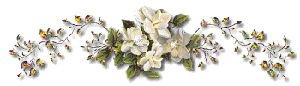 Ваша жизнь бывала всякой: 
И простой, и очень трудной. 
Но дожили в дружном браке 
Вы до свадьбы изумрудной! 
С юбилеем этим важным 
Вас пускай поздравит каждый! 
И я вас тоже поздравляю, 
Всех благ вам жизненных желаю!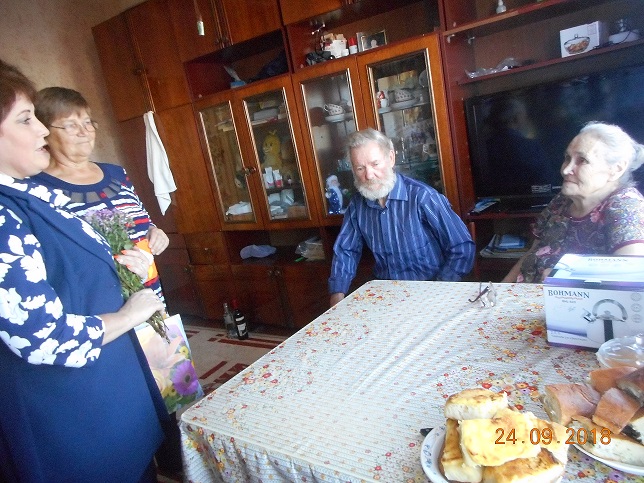 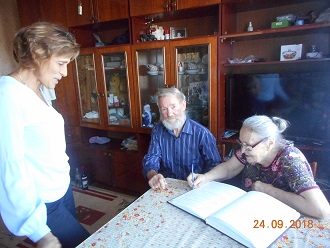 